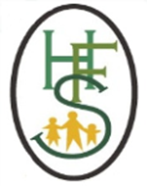 Curriculum Information - NurserySummer 1 -  Mini BeastsDear Parents/Carers,This half term the children will be learning through their play, linking to all the areas of development. We will be learning through the children’s interests, topic based work and outdoor play. RE will be taught discretely.Continue to check the school newsletter, website and Facebook page for important dates and information. All letters and key information will be put on the class page on our website.Additional information:Please ensure your child has a water bottle, book bag and coat in school every day. Please make sure ALL school uniform, coats and shoes are clearly labelled.Library books will be given out on a Thursday and will need to be returned by the following Tuesday. There will be a box in the classroom daily for your child to put their book in once complete. Should you have any questions or anything you wish to discuss please email admin@holyfamily.herts.sch.uk or phone the school office.Thank you for your continued supportMrs PiggottCommunication and LanguageThe children will have the opportunity to listen to and talk about a range of stories to build familiarity and understanding as well as working on predicting what might happen.  They will be encouraged to answer ‘how’ and ‘why’ questions about stories and events using a range of connectives to develop their own narratives and explanations. There will also be a focus on engaging with non fiction books. The children will be supported to listen to and talk about selected non-fiction books in order to develop and use new vocabulary in different contexts.Physical DevelopmentPE will be on a Friday. Please ensure earrings are removed and hair is tied back. In PE, the children will have the opportunity to develop fundamental ball skills such as rolling and receiving a ball, throwing to a target, bouncing and catching, dribbling with feet and kicking a ball. Children will be able to develop their fine and gross motor skills through a range of game play using a variety of equipment. Children will be given opportunities to work independently and with a partner. Along with the continued focus of self-care (toileting, washing hands, independent dressing) the children will also be developing their small motor skills so that they can use a range of tools, such as pencils for drawing and writing, paintbrushes, scissors, knives, forks and spoons, competently, safely and confidently.  Personal, Social and Emotional DevelopmentThis term, the children are continuing to work on building confidence and compromise when playing with their peers. We are also encouraging the children to broaden their friendships and what activities they participate in. R.S.EThis term during our R.S.E lessons we will be focusing on the understanding that we have been created out of love and for love. Children will explore how we take this calling into our family, friendships and relationships, and teaches strategies for developing healthy relationships and keeping safe. Children will focus on the following modules: Role Model Session 1: Safe inside and outSession 2: My body, my rulesSession 3: Feeling PoorlySession 4: People who help us LiteracyKey texts this term will focus on Mini beasts and will include: The Very Hungry Caterpillar, Super worm, and many non-fiction texts. We will discuss the habitats and lifecycles of various mini beasts to create our own fact files and posters, as well as retelling stories and making our own characters.The children will engage in daily Phase 1 phonics activities, following the whole school Little Wandle scheme.Maths Whilst continuing to apply our subitising skills to identify ‘how many we can see’, children will also practise counting confidently. Teacher led activities will focus on number recognition, and we shall be exploring how to represent amounts, with our own marks and numerals, whilst child initiated learning will enable the children to investigate and explore various aspects of number, shapes and measures with adult support.REIn RE, we will be learning about Pentecost, recognising that everyone has good news to share. Children will learn that Jesus sent a new friend, the Holy Spirit, and explore the joy and happiness the Good News of Jesus brings. We will be role playing stories from the bible, making banners, discussing our feelings towards good news and expressing our joy through dance.Understanding of the worldOur Mini beast topic will allow the children to explore the world around them, asking questions based on how and why things happen.  We will explore the different habitats of mini beasts.  In forest school, the children will be encouraged to investigate our school environment and talk about and question the things they have observed.Expressive Arts and DesignThe children will have opportunities to explore and express their own responses through various media. They will develop their independence in choices and use of resources.The children will have weekly music sessions with Mrs Kee where they will have the opportunity to sing and use instruments and begin to use pictorial scores to record, create and respond to music.Home Learning- Share a story with your child. Discuss the events, setting and characters. Ask questions such as 'What do you think will happen next?' and let your child turn the page. - Look at numbers and shapes in the environment. - Practise name writing. - Practise putting their own coat on and fastening. - Share the weekly ‘Wednesday Word’ Gospel reading with your child. - Practise our morning prayer of ‘Jesus, Mary and Joseph…’ which can be found on the website.